Point of the Mountain State Land Authority Board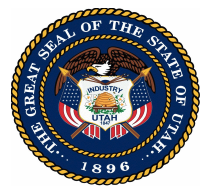 Remote MeetingDecember 17, 2020UMINUTES(approved)Members in Attendance:Representative Lowry Snow, Co-ChairCommissioner David WoolstenhulmeRepresentative Steve HandyJim RussellMayor Troy WalkerMayor Dawn RamseyApril CooperVal HaleSenator Lincoln FillmoreAlan Matheson, DirectorOthers in Attendance:Steve Kellenberg			Kellenberg StudioErin Talkington			RCLCOMuriel Xochimitl			X-Factor CommunicationsColton	Stock				X-Factor CommunicationsJacey Skinner				Ballard SpahrDana Edwards-Wynn			DFCMAnalinda MenesesKyle VansiceAdditional members of the general publicOn Tuesday, December 17, 2020 the Point of the Mountain State Land Authority Board held a remote meeting via the Zoom Meeting platform:   https://zoom.us/webinar/register/WN_11t67FdJTpC2Y5Eu7F_lAQLive video of the meeting was also broadcast on YouTube:  https://youtu.be/jaSIZnh3p6EThe meeting was called to order at 4:04 pm.WELCOME AND MEETING DETERMINATIONChair Lowry Snow welcomed meeting attendees and excused Governor-Elect Spencer Cox from the meeting.  To meet procedure required by law, Chair Snow read the meeting determination for electronic meetings without an anchor location.SELECT PLANNING TEAMChair Snow announced the board will choose a planning team for the framework master plan of The Point property.  The meeting today concludes a very competitive and rigorous 3-month process which began with twelve world-class planning firms and concluded with three finalists -- AECOM, Perkins & Will and SOM.  He explained qualities the board should look for in choosing a team; such as outstanding technical skills, forward thinking, recognizing the importance of efficiency and appropriate use of public funds, and reflecting public input for the project.  The chair thanked the selection committee and the participating firms for their work and excellent product.  In order to make the final decision, the law allows the board to go into an executive session, as specified in Utah Code 52-4-205, and requires a motion and a two-thirds vote.The chair asked for a motion to move into the executive session. 	MOTION:	Representative Steve Handy moved that the board move into an executive session to discuss the qualifications of the three final candidates.  The motion was seconded by Val Hale and passed unanimously.At 5:30 pm the board returned to the open session.The Chair asked for a motion to come out of executive session.	MOTION:	Jim Russell moved that the board move into the open session.  The motion was seconded by Mayor Walker and passed unanimously.Chair Snow explained the board had conducted an intense discussion on the qualifications of the three finalists.  He asked if there were comments or a motion on the selection of the planning team for the Point property.	MOTION:	Jim Russell moved the board accept the recommendation of the selection committee which rated the firms in the following order:  SOM (#1), AECOM (#2) and Perkins & Will (#3), and begin contract negotiations as per the RFP with no additional funds given to any of the firms beyond the amount in their proposals to meet the scope as outlined in the RFP.  As per the RFP, if we cannot agree on contract terms with the first firm, then the second and third firm would be considered in that order.  The motion was seconded by Commissioner Woolstenhulme.Chair Snow opened the motion for discussion.  Mr. Russell explained the selection committee had provided extensive screening of the firms and felt their recommendation should be respected with SOM providing the best value to the state.  Board members expressed appreciation to all the participating firms as well as the selection committee.  Mr. Russell waived summation.Chair asked for a vote on the motion with SOM being the selected planner.					The motion passed unanimously.Director Matheson was directed to work with DFCM as well as legal counsel to move forward in the next phase of the process.PUBLIC COMMENTMembers of the public were encouraged to share comments with the board.  There were no comments. ADJOURNThe Chair expressed appreciation for this process.  There were great proposals from a number of well qualified firms who gave considerable time and attention to this project.  In addition, there was very helpful constructive discussion in the executive session.The Chair asked for a motion to adjourn.	MOTION:	Mayor Walker moved to adjourn the meeting. The motion was seconded by April Cooper and passed unanimously.The meeting adjourned at 5:43 pm.